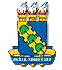 MINISTÉRIO DA EDUCAÇÃOUNIVERSIDADE FEDERAL DO CEARÁCENTRO DE CIÊNCIASDEPARTAMENTO DE QUÍMICA ORGÂNICA E INORGÂNICARequerimento de 2ª ChamadaSenhor(a) Prof.(a) _____________________________________________________Eu, _________________________________________________________________,Aluno(a) regularmente matriculado (a) no Curso de ___________________________, venho mui respeitosamente, solicitar a V.Sa. que se digne em conceder-me a segunda chamada da avaliação (1AP / 2AP / AF) ____________________________ da disciplina de __________________________________ no semestre de ________,pelo seguinte motivo:_____________________________________________________________________ _________________________________________________________________________________________________________________________________________.Fortaleza, _______ de _____________ de __________________________________________________________Assinatura do(a) Aluno(a)